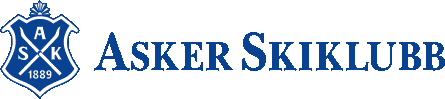 SAK 6 b)VIRKSOMHETSPLANFORAsker Skiklubb2018 – 2022InnledningAsker Skiklubb (ASK) er et fleridrettslag som skal gi et godt og variert aktivitetstilbud til mennesker i Asker.Virksomhetsplanen prioriterer hva som skal være styrende for driften av idrettslaget og skape en rød tråd for idrettslagets virksomhet.Handlingsplanen skal gjennom å være konkret, målbar og retningsgivende også skape grunnlag for en felles profil samt bedre og tettere samarbeid på tvers av de ulike gruppene. Handlingsplan rulleres hvert år og vedtas av årsmøtet.VisjonVisjonen er vår ønskedrøm, og den beskriver Asker Skiklubb når alt det vi har jobbet for, har gått i oppfyllelse. Vi har konsentrert visjonen i et enkelt utsagn. Gjennomføringen av visjonen er imidlertid alt annet en enkel, og vi har ikke valgt visjonen for at den er enkel å gjennomføre, men fordi vi mener den er viktig.Et helt liv med idrettsglede!Dette er et fremtidig utsagn. For oss betyr visjonen at vi ønsker å streve etter å være et idrettslag hvor medlemmene blir hele livet, men også et idrettslag hvor livet blir «helt». Den fremste årsaken til å være medlem er smittende idrettsglede. Den skal prege alt det vi gjør! Ledere, trener og aktive utøvere i Asker Skiklubb skal gjensidig smitte hverandre med idrettsglede. Med stor bredde i aktiviteter, skal medlemmer finne idrettsglede - hver dag – i et helt liv!VirksomhetsidèVirksomhetsidèen forteller oss hva vi mener vil skape et fortrinn for å nå våre mål. Dvs hva vi tilbyr og for hvem vi er til. Den tar utgangspunkt i det vi som frivillige og medlemmer i klubben brenner for, og det vi mener gjør vår klubb unik. Kort og godt er virksomhetsidéen svaret på hvorfor mennesker i Asker skal velge vårt idrettslag, og hvorfor vi som er medlemmer, fortsetter å være medlemmer.Vi bygger idrettsglede og felleskap for mennesker i AskerAsker Skiklubb har en lang historie med idrettsglede og felleskap. Det er noe av det som ligger bak og har skapt Asker Skiklubb slik klubben er nå. Men vi må ikke glemme at det er dette som må være i fokus hvis Asker Skiklubbs medlemmer også i fremtiden skal velge å være aktive i Asker Skiklubb.VerdigrunnlagVerdigrunnlagets funksjon er å signalisere overfor omgivelsene og oss selv hvordan vi ønsker å være og bli oppfattet. Det er kjernen i Asker Skiklubbs kultur. Dette betyr at verdiene skal være en rettesnor for hvordan hvert enkelt medlem skal opptre når man representerer Asker Skiklubb. Dette skal være kjent og forstått av alle i klubben, fra de aller yngste til seniorer, av foreldre og frivillige. Verdigrunnlaget skal også brukes når styret fatter vedtak. Det klargjør Asker Skiklubbs identitet, og gjør det enkelt å vite hvilke forventninger vi har til hverandre. Vårt verdigrunnlag er: Inkluderende - Aktiv - Synlig - UtviklendeHovedmålVi har satt følgende hovedmål:Synlig i idretts-Norge – 6022 medlemmer i 2022Dette hovedmålet er ambisiøst. Det handler om å tilrettelegge aktivitet for mange mennesker. Å bli mange handler ikke kun om å rekruttere flere. Det er like viktig at klubben evner å beholde de medlemmene vi har, dvs. at medlemmer vil forbli medlemmer. For å få til dette er idrettsgleden det aller viktigste. Den må vi vise frem og gjøre synlig. For å nå hovedmålet om å være synlig i idretts-Norge og nå 6022 medlemmer i 2022, må vi gjøre noe aktivt.  Vi har satt oss tre delmål som støtter opp om hovedmålet:Det skal være gøy å være med!Hovedmålet handler om å være synlig i hele Norge. Det handler også om å være mange medlemmer. Da må medlemmene synes at det er gøy å være med. Idrettsgleden oppstår i deltakelsen. Vi tror at deltakelse i så mange idretter som mulig skaper flere vennskap og utvikler flere ferdigheter. At flere vil være med lengre gjør det mer gøy og er selvforsterkende. Det begynner med de yngste. Å få lov til å utvikle seg i egen takt ved å få utfordringer på sitt nivå ansees som viktig. Tilrettelegging for tidlig spesialisering og konkurranse regnes som drepende på idrettsgleden. Vi må fokusere på å lage idrettsglede, over lang tid, for mange.  Det skal være enkelt å være med!For å verve mange nye og beholde eksisterende medlemmer som har det gøy med idrett, må vi gjøre det enkelt å være utøver, trener og ha tillitsverv. Måten medlemmene møter Asker Skiklubb på, skal oppleves som enkel og forståelig. Det skal være enkelt å melde seg inn og å finne informasjon. Det skal være enkelt å finne ut hvilke regler og rutiner som gjelder utøver og tillitspersoner. Det skal være enkelt å bevege seg mellom grupper for alle medlemmer.  Det skal synes hva vi driver med!Vi skal være stolte av Asker Skiklubb. Det vil vi vise overfor oss selv og alle andre. Det skal synes at vi gjør en forskjell i Asker og Norge. Å være synlig handler først om å kommunisere internt i Asker Skiklubb. Vi må lære oss selv å kjenne, og vi må fortelle de gode historiene til hverandre og omverdenen. HandlingsplanDelmål: Det skal være gøy å være med!Delmål: Det skal være enkelt å være med!Delmål: Det skal synes hva vi driver med!TiltakHvordan lykkes vi med tiltaket?Hvem skal gjøre detNår?Et styremedlem har det sosiale og fokus på å ha det «gøy» som sitt ansvar  Konstituere «Gøyminister» i styret og «gøyansvarlig» i gruppestyrer.Etablere fast og årlig «gøyrapportering og -regnskap»En «gøy- og lekekveld» før hver sesong/sosiale sammenkomsterSpre alle smil fra treningene - forslag på hva en kan gjøreStyret2018Etablere et ungdomsutvalg1. Gi oppdrag og ansvar – mål om å motivere mange ungdommer til å bli trenere/delta i utvikling av gruppene2. Høre i gruppene - «hva gjør dere for at ungdom vil bli trenere?»3. Styret oppnevner en mentor – kontaktperson  4. Trekke inn ungdommene til å få til måter å dele «#idrettsgledeiAsker» (fra utfordringer)Styret må initiere arbeidet2018Etablere møteplasser hvor gruppene kan lære av hverandre Høre i Sportsstyremøte «Hva gøy planlegger gruppene og hva er gjort for å ha det/gjøre det gøy siden sist?»Sportsstyret2018-Lage prinsipper for treningsglede i ASKPrinsipper for trenene - se Skiforbundet – LongTerm Athlete Development - Idrettsglade foreldre (se Olympiatoppens "idrettsforeldre")Sportsstyret2019 Prøve felles idrettsskole(i skoleferier)Benytte ungdom som ledere og aktivitetsledereSportsstyret(støtte fra styret/adm)Sommer-2019«Klubbsjekken»Årlig evaluering / spørreundersøkelse som sjekke hva utøvere, trenere og ledere mener. Hvor gøy synes de at det har vært? Hva er gøy og hva kan bli gøyere?Sportsstyret (styret og gruppestyret)TiltakHvordan lykkes vi med tiltaket?Hvem skal gjøre detNår?Styremedlem med ansvar for «enkelt»Lage funksjonsbeskrivelser til «Forenklingsminister». Utnevne/konstituere ansvarlig i styret. Styret2018Kommunikasjons-strategi med fokus på å forenkle måten å finne informasjon om/fra ASKDefinere hvilke kanaler en skal bruke og hva disse skal brukes til.Styret setter ned utvalg2018Startpakke til nye tillits-valgte og trenereVelkomsttreff for alle nye gruppeledereAlle nye får ark med de ti viktigste punktene en må kjenne til/kunne for å få en enkel start som gruppeleder med referanse til klubbhåndbok.Administrasjonen har strukturerte/planlagt møte kort tid etter årsmøtet.Styret 2018Lære av hverandre - spre gode eksemplerStille spørsmålet i styremøter «Hva har gruppe X gjort for å gjøre det enkelt siden sist?» Hva trenger gruppene for å få det enklere?Etablere møteplasser for læringsutveksling.Styret / SportsstyretDefinere dokument-struktur, nivåer og verktøy som fortrinnsvis kan benyttes av alle gruppeneLikhet betyr enkelt å «gå fra en gruppe til en annen»Basis i felles struktur, maler og plattform for dokumenthåndtering, -deling, arkivering og intern kommunikasjon.Allment bredt tilgjengelige skyløsninger antas formålstjenlig.Utnytte non-profit-planer/-tilbud fra ledende leverandører.  f.eks. Trello - lagre på G-drive(Fotballgruppen benytter seg av dette)Utrede enklere felles økonomi/regnskapssystemGjøre det enklere for gruppene å få refundert utgifter.Styret nedsetter utvalg med relevante deltagere.TiltakHvordan lykkes vi med tiltaket?Hvem skal gjøre detNår?Styremedlem med ansvar for «å synes»/ etablere kommunikasjonsplan og -strategi.Lage funksjonsbeskrivelser og konstituere ansvarlig for «kommunikasjonsplan og -strategi».Styret2018Lære av hverandre - spre gode eksemplerStille spørsmålet i Styremøte «Hva har gruppe X gjort for at ASK skal synes siden sist?Styret/Sportsstyret2018Gladsaker på nettsideneMinst en ny gladsak fra gruppene «hver uke» i sesongen.I forskjellig utvalgte mediumStyretGruppeneAdministrasjonen2018Spre klubbavisen til flere enn medlemmeneSende klubbavisen til bibliotek, legekontor, frivilligsentret, politiske partier, kafeer etc.2018Kommunikasjonsstrategi- og planse Bækkelaget for inspirasjon hvordan de løste sin utfordring med FacebookKommunikasjonsplan og møteplasser, herunder foreslå forskjellige verktøy for digital kommunikasjon utover dette (f.eks Spond)Film fra året som gikkLages til årsmøtet hvert årViser hvor en har det gøy i ASKFinne måte å samle inn mrtl.«Slik hadde vi det gøy i år x i ASK!»Publiseres på nettsider, FB, skjermen på klubbhuset etc.